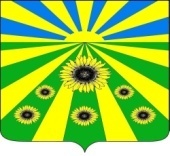 ПОСТАНОВЛЕНИЕАДМИНИСТРАЦИИ РАССВЕТОВСКОГО СЕЛЬСКОГО ПОСЕЛЕНИЯ СТАРОМИНСКОГО РАЙОНАот 29.10.2020                                                                                                    № 119п.РассветОб отмене  «Особого противопожарного режима» на территории Рассветовского сельского поселения Староминского районаВ связи с нормализацией погодных условий на территории Рассветовского сельского поселения Староминского района, вызванных снижением среднесуточных температур воздуха, повышением влажности воздуха и снижением класса пожарной опасности, на основании постановления администрации муниципального образования Староминский район от               28 октября 2020 года № 1386 «Об отмене «Особого противопожарного режима» на территории муниципального образования Староминский район», руководствуясь статьей 31 Устава Рассветовского сельского поселения Староминского района, п о с т а н о в л я ю:1. Отменить с 01 ноября 2020 года на территории Рассветовского сельского поселения Староминского района «Особый противопожарный режим».2. Отменить с 01 ноября 2020 года на территории Рассветовского сельского поселения Староминского района введённые в действие утверждённые дополнительные требования пожарной безопасности на территории Рассветовского сельского поселения Староминского района в условиях особого противопожарного режима в соответствии с постановлением администрации Рассветовского сельского поселения Староминского района от 05 марта 2020 года № 17 «Об утверждении дополнительных требований пожарной безопасности на территории Рассветовского сельского поселения Староминского района в условиях особого противопожарного режима».3. Контроль за выполнением настоящего постановления оставляю за собой.Постановление вступает в силу со дня его подписания.Глава Рассветовского сельского поселения Староминского района                                                                       А.В. ДемченкоЛИСТ СОГЛАСОВАНИЯпроекта постановления администрации Рассветовского сельского поселения Староминского района от _________ № _______«Об отмене «Особого противопожарного режима» на территории Рассветовского сельского поселения Староминского района»Проект подготовлен:главный инспектор администрацииРассветовского сельского поселенияСтароминского района                                                                      Д.В. Евпалова                                                                                  «___» ______________ 2020 г.Проект согласован:специалист 1 категории администрацииРассветовского сельского поселенияСтароминского района                                                                          Л.В. Бреева                                                                                  «___» ______________ 2020 г.Специалист 1 категории администрацииРассветовского сельского поселенияСтароминского района                                                                        Д.Д. Челидзе                                                                                  «___» ______________ 2020 г